Rationale:As schools move toward an electronic commerce environment, there is a need to facilitate alternative methods for payment. The use of cheques and cash to make payments is becoming an outdated practise. EFTPOS and similar card transactions have become accepted practice.In order to reflect community behaviour, our School will offer Electronic Funds Transfer Point of Sale (EFTPOS) facilities at the main office.Aims:.The use of EFTPOS facilities will allow the School to increase the options and convenience provided to parents/debtors, as well as improving security by reducing the amount of cash handled and kept at the school.EFTPOS  facilities will provide our School with the ability to accept non-cash payments by way of credit and debit card transactions via an electronic terminal.Implementation:School Council, after considering the costs, benefits, fraud prevention controls, information privacy implications, and internal controls has authorised the provision of 1 x EFTPOS facility The EFTPOS facility will be limited to one non-mobile terminal located in the General Office.School Council appoints the Business Manager and the Campus Principals as the authorising officers for approval of phone and refund transactions.Refunds via the EFTPOS terminals are not permitted however, in exceptional circumstances and with the approval of the authorising officer, may be performed if an error has occurred.If an EFTPOS transaction error occurs prior to entering the receipt on CASES21, the operator will immediately either ‘void’ or ‘refund’ the transaction via the EFTPOS terminal. The appropriate EFTPOS Refund/Void Transaction proforma must be completed, signed by the Principal and filed with all relevant documentation for audit.  If the error is not processed on the same day as the original transaction occurred, it must be treated as a ‘refund’ and a cheque refund will be processed by Administration.The School will not process the refund until it has been determined that the funds have been credited into the official account.All documentation for ‘void’ errors will be retained for audit purposes, the void transaction must be signed by the cardholder, the school copy will be signed by the authorised officer plus the terminal operator (if different people), and all transaction details must be entered in a ‘void transaction’ section of the EFTPOS Register.The security of the EFTPOS facility will be the responsibility of the Principal and the Office Manager. Each office will maintain current segregation of duties to ensure and maintain the security, accuracy and legitimacy of all EFTPOS transactions Terminals are to be keep secure and the office locked at all times when unattended. The School and all staff involved with EFTPOS transactions will treat all acquired and retained EFTPOS customer information in accordance with Schedule 1 of the Victorian Privacy Act 2000.All staff operating the merchant facility will be made aware of the security requirements, and of the need to protect data from fraud.  All staff authorised to process transactions will be minuted by School Council and entered in an EFTPOS Register which will be held at the Administration office.Transaction costs will not be passed on to the customer, maximum limits will be set by the card holder’s limit and no minimum limit will be enforced.To minimise potential for fraud, all EFTPOS terminals will be connected to the bank via phone connection and not via the internet.The operators will only process transactions to accept parent invoice payments and the ‘cash out’ service will not be available.All credit card transactions will require the operator to verify the signature obtained on the merchant receipt with that on the signature panel on the back of the card.Terminal operators at each campus will ensure that customers required to enter a PIN can do so privately and PINs will not be recorded by the School.All credit card transactions will include a check that the card does not appear to have been tampered with, and that it has not expired.Receipts will be entered onto CASES21 at the time the EFTPOS transaction is processed, and both original receipts (EFTPOS and CASES21) issued.The operator will print both the merchant and customer copies of the receipt for both credit and debit card transactions, and retain the merchant copy for audit purposes.Documentation will be kept by each campus office and the Administration Office, confirming all transactions such as merchant copies of EFTPOS receipts, voided receipts, refunds, daily EFTPOS reconciliation reports, authorisation details, relevant CASES21 reportsShould the EFTPOS facility be ‘off-line’ for any reason, operators are not permitted to process manual transactions. EFTPOS receipts will be included in a normal receipts batch with cash and/or cheque receipts that are updated at the end of each day. This option helps to reduce the number of batches opened each day, particularly in a multi campus situation.  A Settlement must be run on the EFTPOS terminal at each campus at the end of each day at the same time as the batch is updated. Administration staff will ensure that EFTPOS totals appearing on the Bank Statement match correctly with the Banking Batch report and EFTPOS Settlement total submitted by each campus. Any problems associated with the EFTPOS in the school will be reported to the authorising officer and the principal.The following information will be retained by schoolMinutes of School Council meeting approving the use of the facilityEFTPOS policy approved by School CouncilRegister of approved EFTPOS operatorsRegister of voided/refunded transactionsProforma/documents containing transaction detailsMerchant copies of EFTPOS terminal receipts, voided/cancelled receipts and settlement documentsApplicable CASES 21 ReportsDaily EFTPOS reconciliation reports and documentation in support of refunds and/or adjustments.All relevant Bank Statements and reconciliations. Evaluation:This policy will be reviewed by the Finance sub-committee as part of the school’s three-year review cycle..This policy was last ratified by School Council in....     	                 February, 2018                   Reference:http://www.education.vic.gov.au/school/principals/finance/Pages/guidelines.aspx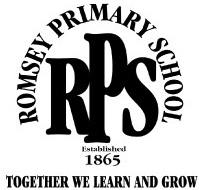 ROMSEY PRIMARY SCHOOL     EFTPOS POLICY